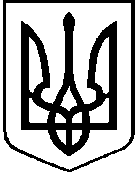 МІСЦЕВІ ВИБОРИ 25 ЖОВТНЯ 2020 РОКУНовоукраїнська міська територіальна виборча комісіяНовоукраїнського району Кіровоградської областіП О С Т А Н О В Ам. Новоукраїнка17. год 30 хв25 вересня 2020 року								№ 10Про реєстрацію Негри Сергія Станіславовича кандидатом на посаду Новоукраїнського міського голови Новоукраїнського району Кіровоградської області висунутого на конференції Кіровоградської обласної організації політичної партії Всеукраїнське об’єднання «Свобода».24 вересня 2020 року до Новоукраїнської МТВК подав заяву про реєстрацію кандидатом на посаду Новоукраїнського міського голови, та інші документи визначені частиною першою статті 224 Виборчого кодексу України в єдиному одномандатному виборчому окрузі на перших місцевих виборах 25 жовтня 2020 року Негра Сергій Станіславович.Розглянувши вищезазначені документи Новоукраїнська МТВК постановляє :Зареєструвати Негру Сергія Станіславовича кандидатом на посаду Новоукраїнського міського голови, висунутого Кіровоградською обласною організацією політичної партії Всеукраїнське об’єднання «Свобода» в єдиному одномандатному виборчому окрузі.Видати не пізніше 29 вересня 2020 року Негрі Сергію Станіславовичу посвідчення кандидата на посаду Новоукраїнського міського голови.Рішення про реєстрацію Негри Сергія Станіславовича кандидатом на посаду Новоукраїнського міського голови висунутого Кіровоградською обласною організацією політичної партії Всеукраїнського об’єднання «Свобода» в єдиному одномандатному виборчому окрузі, розмістити на стенді офіційних матеріалів комісії, оприлюднити на офіційному веб-сайті Новоукраїнської міської ради та ЗМІ не пізніше 29 вересня 2020 року.Передати відомості щодо реєстрації  Негра Сергія Станіславовича кандидатом на посаду Новоукраїнського міського голови, висунутого Кіровоградською обласною організацією політичної партії Всеукраїнське об’єднання «Свобода» в єдиному одномандатному виборчому окрузі до ЦВК у порядку встановленому частиною дев’ятою статті 229 Виконавчого кодексу України.Голова Новоукраїнської міської виборчої комісії					Новоукраїнського району Кіровоградської області 	                       Яворська М.І               Секретар Новоукраїнської міської виборчої комісіїНовоукраїнського району Кіровоградської області 		           Дегорян Т.І